         Муниципальное Бюджетное образовательное Учреждение «Термальненская средняя школа» имени героя России Попова А.Н.                                 Дошкольное отделениеМастер – класс по изготовлению куколки                       « На счастье».                                                    Воспитатель:  1 кв. категории Соболева А.Н.        Чтобы оберег работалБ  как положено, надор знать правила его изготовления.  Придерживаясь этих обычеев, пришедших к нам из древности, вы создадите очень сильный талисман.         В нательных оберегах ограничения на пол мастера встречались редко. Мотанки же разрешается делать только женщинам. Даже молодым девушкам лучше не браться за это. Наполнить талисман энергией и знаниями предков смогут только опытные женщины. Кукол женщины делали только на подоле своего платья, не на столе, мысли должны были быть чистыми.       Очень важно следить за здоровьем. Любое недомогание- это повод отложить работу, пока не почувствуете себя лучше.. Не забывайте следить и за лунными фазами. Амулеты изготавливают только на растущую луну.     Кукла на счастье, как и другие ляльки из ткани, мастерили без использования острых предметов. Все, что нужно отрезать, пришить или вышить, делали заранее. А когда начинали работать над самой  фигуркой, ножнницы и иглы откладывали в сторону.      Для изготовления куклы понадобится:2 квадратика белого цвета 10Х10 см; 2 лоскутка цветной материи 3х3 см;Разноцветная ткань 20х35 см (платье) Пара ленточек (для пояса и косички) 25 см;Цветное кружево (пришиваем заранее на подол платья);Лен или шерсть для валяния (волосы);Нитки белого или другого подходящего цвета.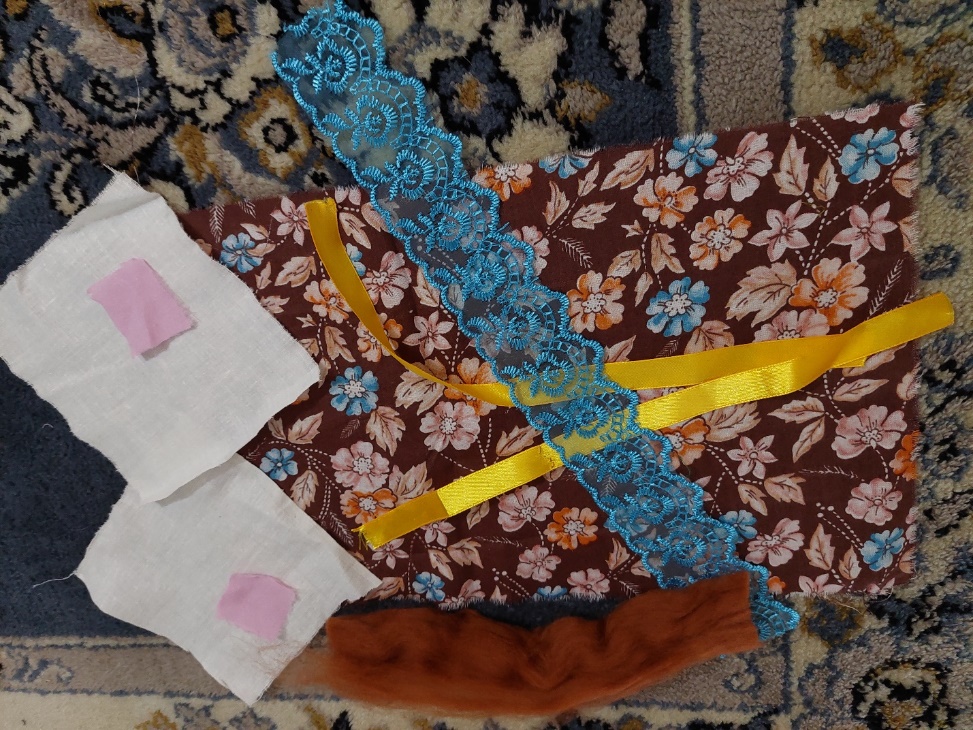 Проверте, все ли приготовили, приступайте к работе.      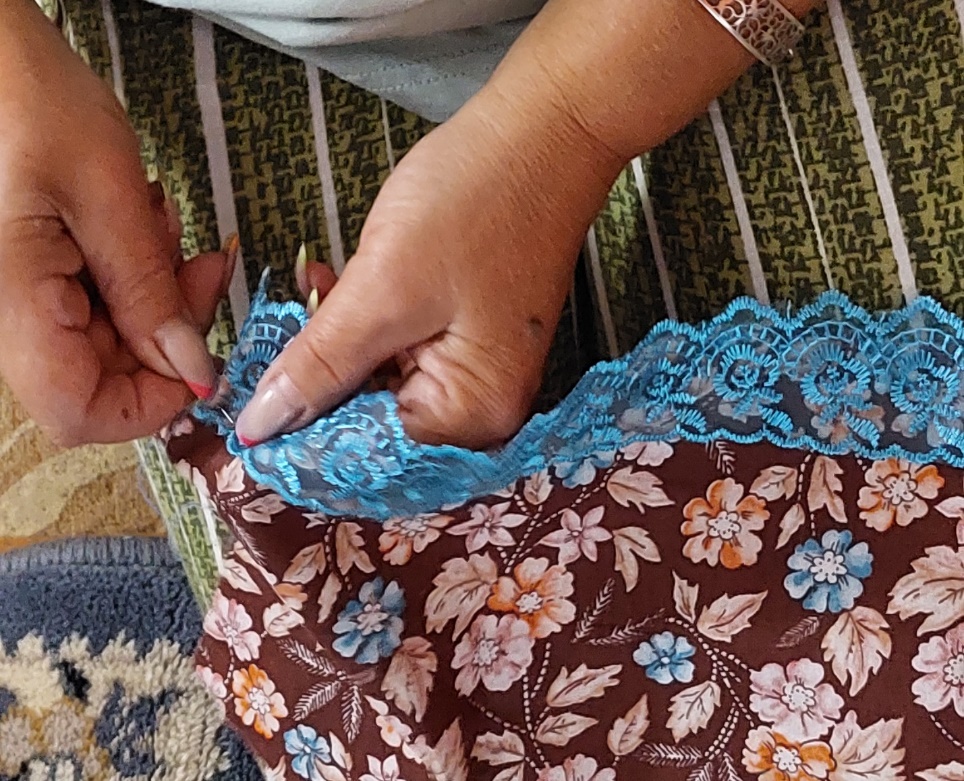                                 Пошаговая инструкция:Один из белых лоскутков скрутить в тоненькую трубочку. Это будет основа для ножек.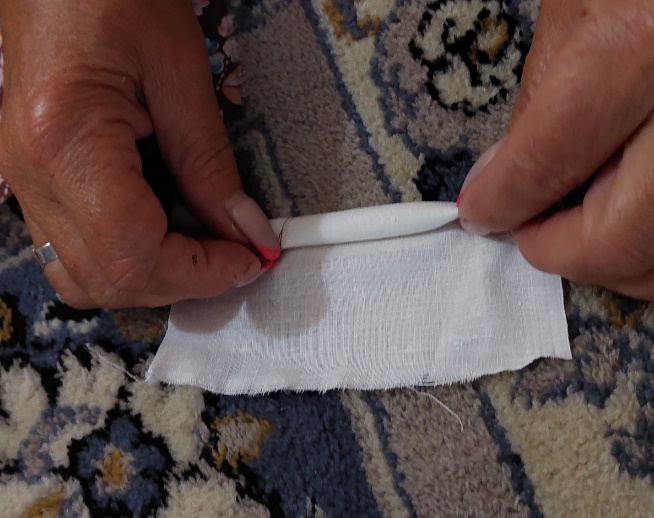 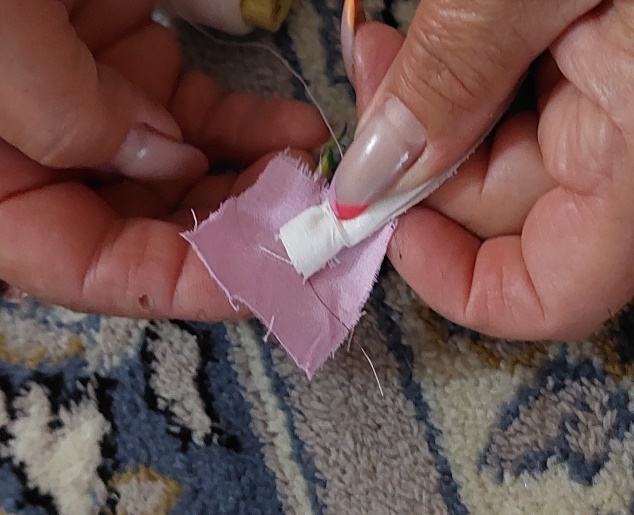 Не сгибая рулончик, нацепите на его концы башмачки. Для этого нужно обернуть края самыми  маленькими квадратиками, а потом отступив немного от края обвязать их нитью.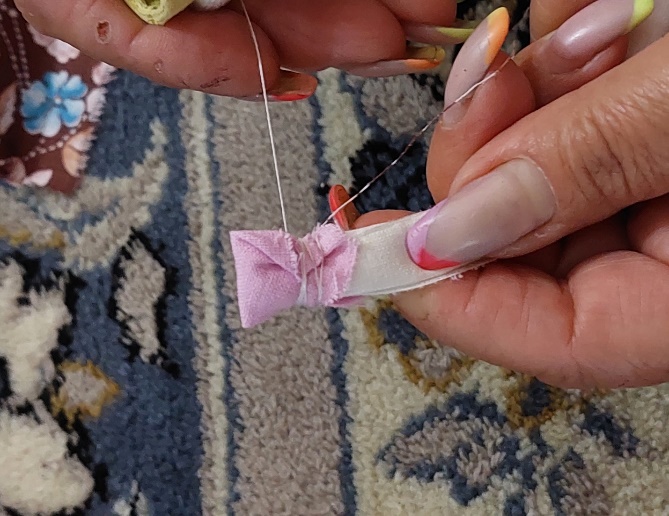 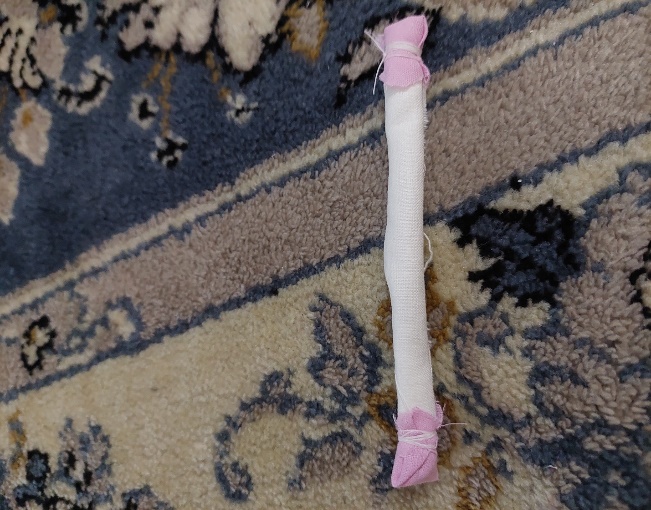 А теперь сложите рулончик пополам, чтобы башмачки оказались внизу. Вокруг согнутой ткани намотайти клубок из ниток (основание головы). Он должен быть плотным, чоб не размотался.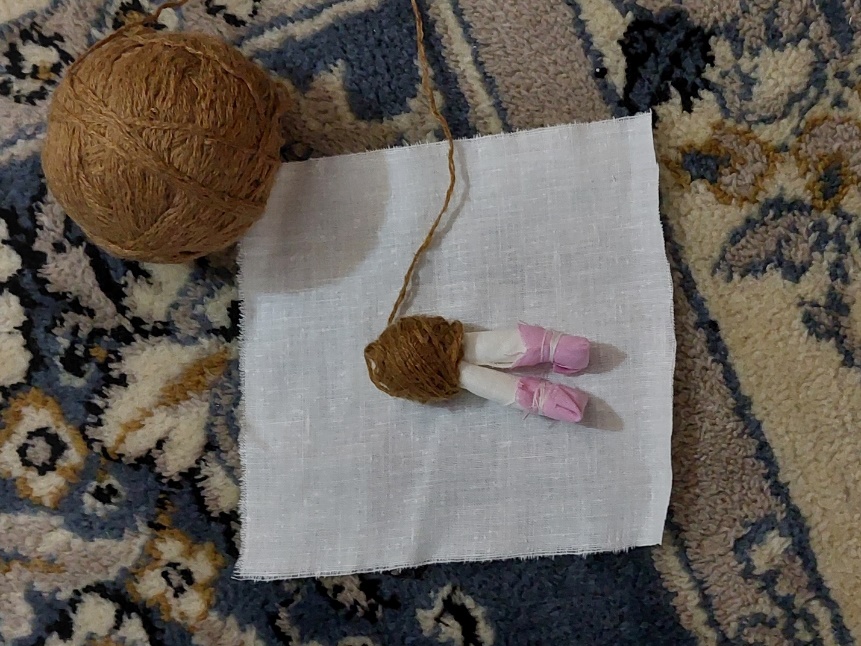 Полученную основ\у положить во 2 ой кусок белой ткани. Сложив ее реугольником (углы смотрят вниз), обвяжите нитью кругляшок- получится голова. Из торчащих  углов сформируйте ручки. Обвяжите их знакомым способом. 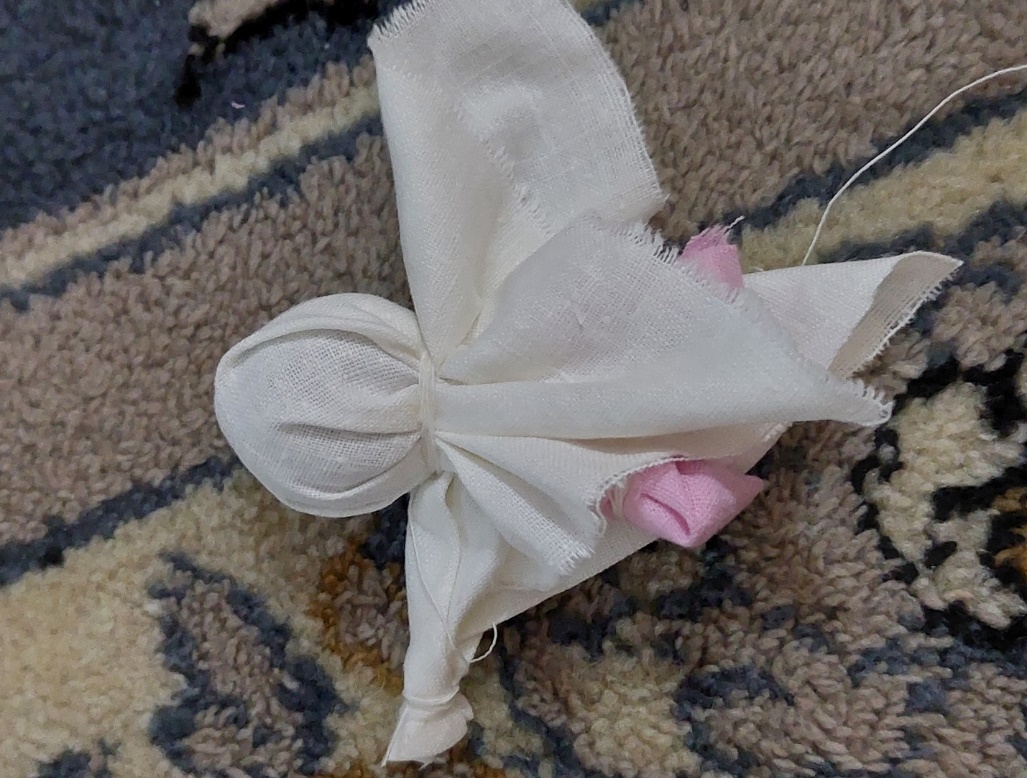 Торчащую снизу ткань нужно подвернуть, чтобы получилось некое подобие рубашки, открывающая ножки. Теперь можно приниматься за юбочку. Изнанкой внутрь приложите ткань к телу куклы, хорошо зафикируйте ее нитью.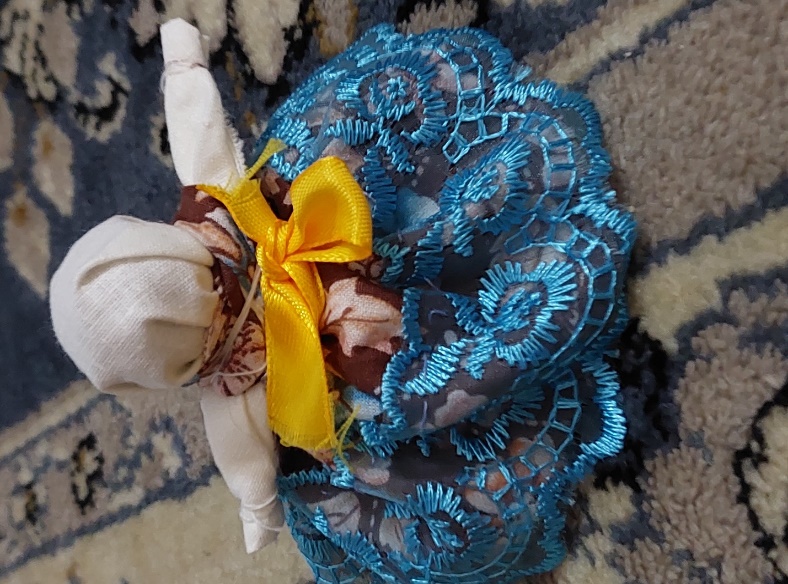 Пучок льна или шерсти для волос перевяжите льняной или шерстяной нитью по середине, завязав узелком. Нить возьмите того же цвета что и волосы.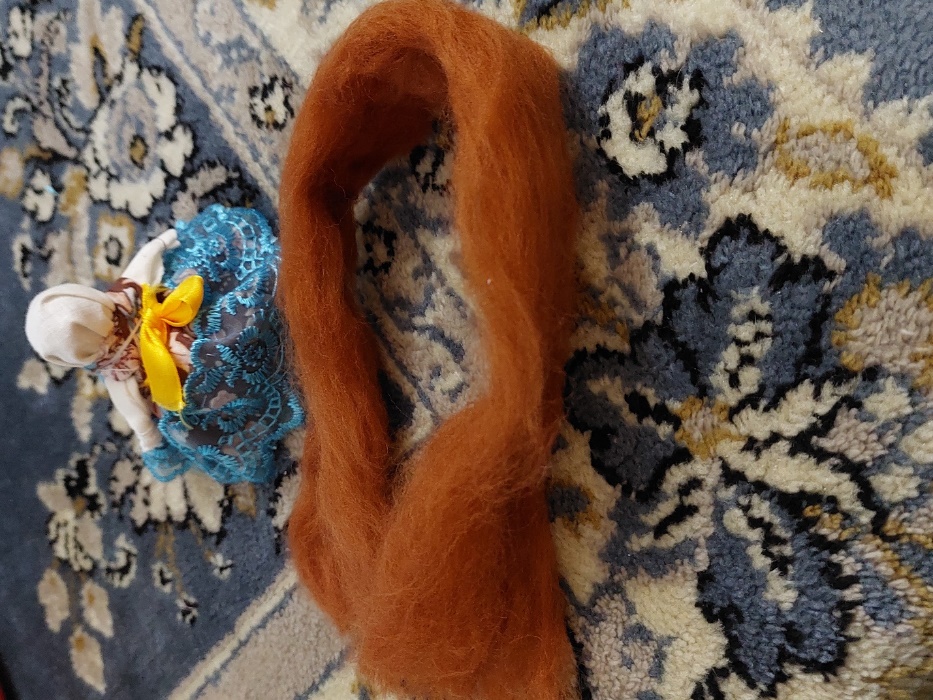 Распределите волосы по голове на обе стороны куклы, чтобы не было просветов, а затем еще раз обвяжите их нитью вокруг шеи.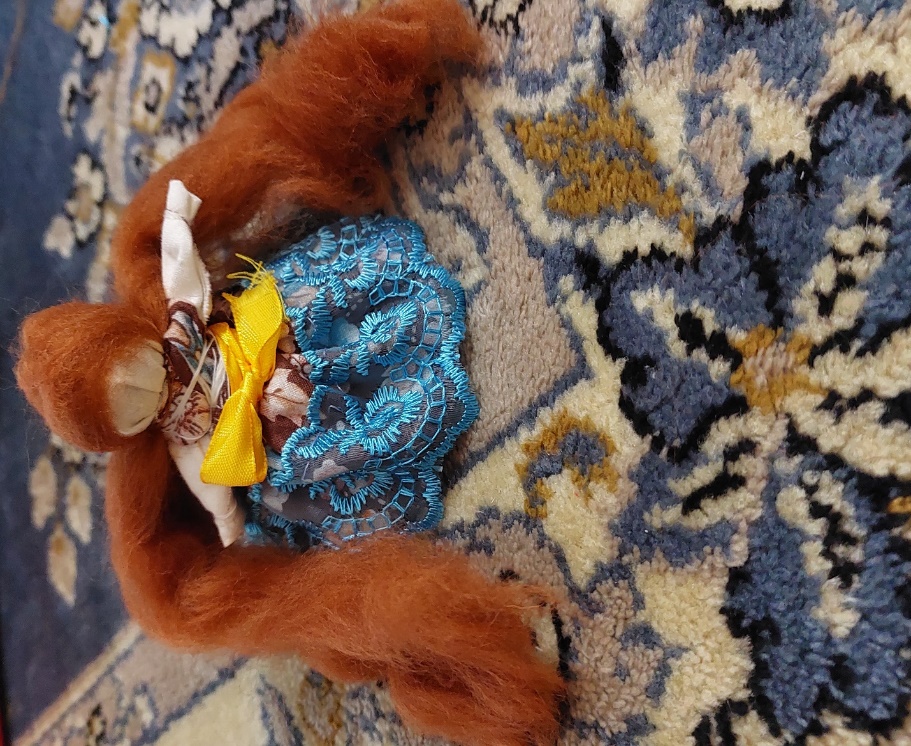 Из получившегося хвоста заплетите очень тугую косу. Настолько тугую, чтобы она сама стала закручиваться вверх. Повторите действие с закреплением нитью, а сверху завяжите ленту, сделав из. нее красивый бант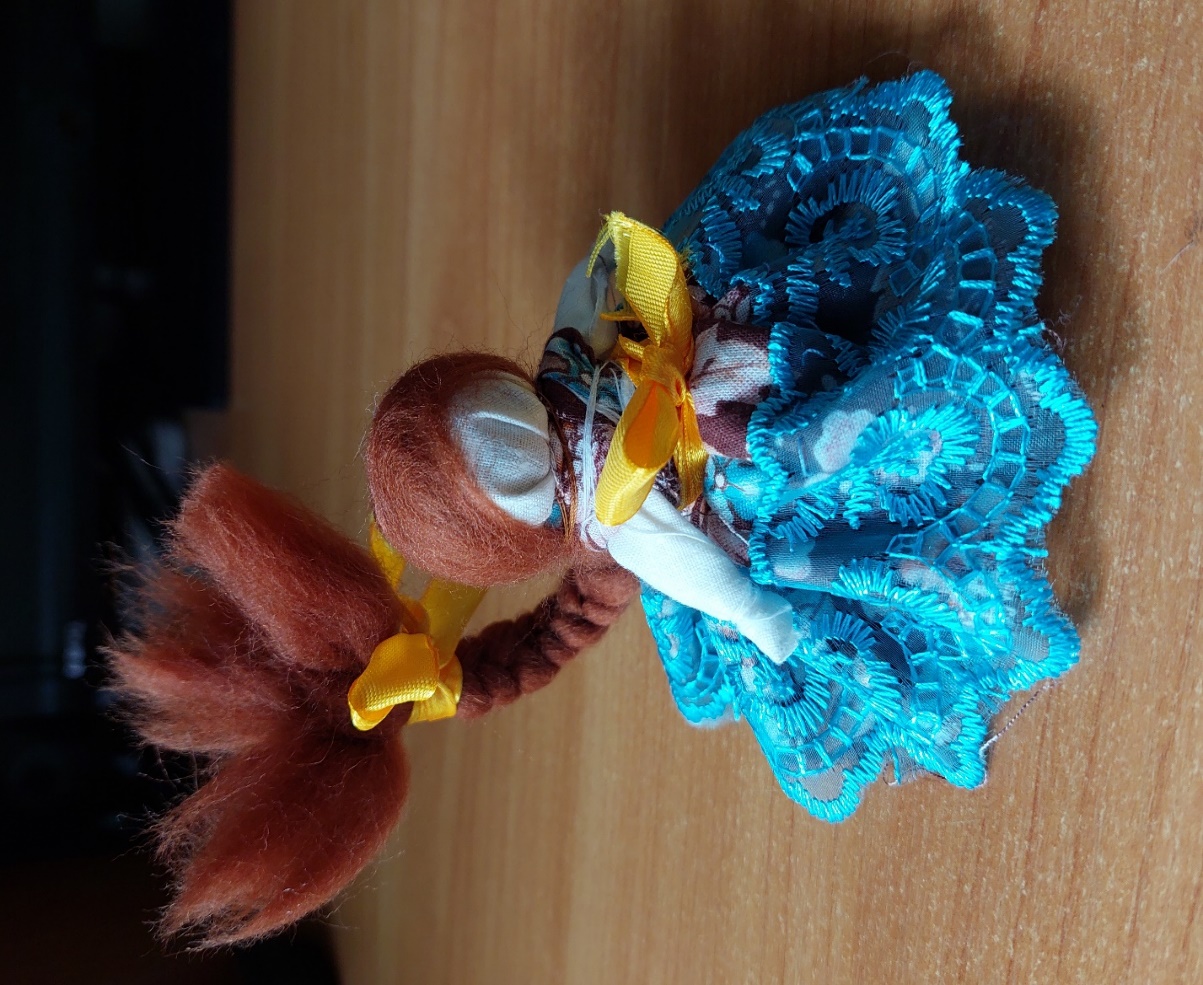 Оберег готов. Осталось зарядть его и можно использовать.